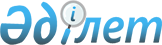 О внесении изменений и дополнений в решение маслихата от 20 декабря 2005 года N 29-3 "О городском бюджете на 2006 год"
					
			Утративший силу
			
			
		
					Решение Уральского городского маслихата Западно-Казахстанской области от 27 февраля 2006 года N 30-4. Зарегистрировано управлением юстиции города Уральска Западно-Казахстанской области 1 марта 2006 года N 7-1-29. Утратило силу - решением Уральского городского маслихата Западно-Казахстанской области от 27 февраля 2007 года N 40-10.
      Сноска. Утратило силу - Решением Уральского городского маслихата Западно-Казахстанской области от 2007.02.27 N 40-10.
      Заслушав и обсудив доклад начальника отдела экономики и бюджетного планирования города Уральска Тукранову Г. А., содоклад председателя постоянной комиссии по экономике, бюджету и финансам городского маслихата Капанова К. Х., на основании ст. 6 Закона Республики Казахстан "О местном государственном управлении в Республике Казахстан", Уральский городской маслихат РЕШИЛ:
      1. Пункт 1 решения Уральского городского маслихата от 20 декабря 2005 года N 29-3 "О городском бюджете на 2006 год" (регистрационный N 7-1-23 от 28 декабря 2005 года, опубликованное 5, 12, 19 января 2006 года в газете "Пульс города") изложить в следующей редакции:
      1) Доходы - 5 711 878 тыс.тенге,
      в том числе:
      налоговые поступления - 2 861 004 тыс. тенге;
      неналоговые поступления - 78 951 тыс. тенге;
      поступления от продажи основного капитала - 1 250 000 тыс. тенге;
      поступления официальных трансфертов - 1 521 923 тыс. тенге; 
      2) Затраты - 5 442 816 тыс. тенге;
      3) Операционное сальдо - 269 062 тыс. тенге;
      4) Чистое бюджетное кредитование - 0;
      5) Сальдо по операциям с финансовыми активами - 0;
      6) Дефицит (профицит) бюджета - 269 062 тыс. тенге; 
      7) Финансирование дефицита (использование профицита) бюджета - -269 062 тыс. тенге.
      8) Погашение займов - -1 100 000 тыс. тенге;
      9) Движение остатков бюджетных средств - 830 938 тыс. тенге.
      2. Приложения 1, 2, 3, 4 к решению N 29-3 от 20 декабря 2005 года считать утратившими силу.
      3. Утвердить приложения 1, 2, 3, 4 к настоящему решению.
      4. Отделу финансов города Уральска внести соответствующие изменения в сводный план поступлений, сводный план финансирования бюджетных программ по платежам и сводный план финансирования бюджетных программ по обязательствам.
      5. В связи с предложениями депутатов образовать совместную комиссию городского маслихата и городского акимата в составе Джаманбаева А. И., Карагойшина Т. Д., Капанова К. Х., Ажгалиева А. К., Тукрановой Г. А., Потиченко А. А., Аничкина А. А. и поручить ей изучить соответствие бюджетному законодательству выделение через городской бюджет трансфертов на внедрение энергосберегающих технологий на газотурбинной станции в 2005 году.
      6. Контроль за исполнением данного решения возложить на постоянную комиссию по экономике, бюджету и финансам. Бюджет города Уральска на 2006 год
       тыс. тенге Перечень бюджетных программ развития
городского бюджета на 2006 год с разделением
на бюджетные программы, направленные на реализацию
бюджетных инвестиционных проектов Перечень бюджетных программ,
не подлежащих секвестрированию в процессе
исполнения городского бюджета на 2006 год Перечень бюджетных программ
поселковых округов на 2006 год
					© 2012. РГП на ПХВ «Институт законодательства и правовой информации Республики Казахстан» Министерства юстиции Республики Казахстан
				
      Председатель XXX очередной сессии
Уральского городского маслихата

Ш.Курманалина

      Секретарь Уральского городского маслихата

А.Истелюев
Приложение 1
к решению Уральского
городского маслихата
от 27 февраля 2006 года N 30-4
Категория
Категория
Категория
Категория
Категория
Категория
Сумма
Класс
Класс
Класс
Класс
Класс
Сумма
Подкласс
Подкласс
Подкласс
Подкласс
Сумма
Наименование
Сумма
І.Доходы
5 711 878
1
Налоговые поступления
2 861 004
01
Подоходный налог
720 471
2
Индивидуальный подоходный налог
720 471
03
Социальный налог
1 227 520
1
Социальный налог
1 227 520
04
Hалоги на собственность
548 804
1
Hалоги на имущество
333 500
3
Земельный налог
62 498
4
Hалог на транспортные средства
152 700
5
Единый земельный налог
106
05
Внутренние налоги на товары, работы и услуги
279 230
2
Акцизы
167 240
3
Поступления за использование природных и других ресурсов
34 000
4
Сборы за ведение предпринимательской и профессиональной деятельности
77 990
07
Прочие налоги
0
1
Прочие налоги
0
08
Обязательные платежи, взимаемые за совершение юридически значимых действий и (или) выдачу документов уполномоченными на то государственными органами или должностными лицами
84 979
1
Государственная пошлина
84 979
2
Неналоговые поступления
78 951
01
Доходы от государственной собственности
5 376
1
Поступления части чистого дохода государственных предприятий
5 226
3
Дивиденды на государственные пакеты акций, находящиеся в государственной собственности
0
4
Доходы на доли участия в юридических лицах, находящихся в государственной собственности
0
5
Доходы от аренды имущества, находящегося в государственной собственности
0
7
Вознаграждения (интересы) по кредитам, выданным из государственного бюджета
0
9
Прочие доходы от государственной собственности
150
02
Поступления от реализации товаров(работ.услуг) гос.учреждениям, финансируемыми из гос.бюджета
350
1
Поступления от реализации товаров(работ.услуг) гос.учреждениям, финансируемыми из гос.бюджета
350
03
Поступления денег от проведения государственных закупок, организуемых государственными учреждениями, финансируемыми из государственного бюджета
0
1
Поступления денег от проведения государственных закупок, организуемых государственными учреждениями, финансируемыми из государственного бюджета
0
04
Штрафы, пеня, санкции, взыскания, налагаемые государственными учреждениями, финансируемыми из государственного бюджета, а также содержащимися и финансируемыми из бюджета (сметы расходов) Национального Банка Республики Казахстан 
70 045
1
Штрафы, пеня, санкции, взыскания, налагаемые государственными учреждениями, финансируемыми из государственного бюджета, а также содержащимися и финансируемыми из бюджета (сметы расходов) Национального Банка Республики Казахстан 
70 045
06
Прочие неналоговые поступления
3 180
1
Прочие неналоговые поступления
3 180
3
Поступления от продажи основного капитала
1 250 000
01
Продажа государственного имущества, закрепленного за государственными учреждениями
1 100 000
1
Продажа государственного имущества, закрепленного за государственными учреждениями
1 100 000
03
Продажа земли и нематериальных активов
150 000
1
Продажа земли
150 000
4
Поступления официальных трансфертов 
1 521 923
01
Трансферты из нижестоящих органов государственного управления
0
2
Трансферты из районных (городских) бюджетов
02
Трансферты из вышестоящих органов государственного управления
1 521 923
2
Трансферты из областного бюджета
1 521 923
Функциональная группа
Функциональная группа
Функциональная группа
Функциональная группа
Функциональная группа
Функциональная группа
Сумма
Функциональная подгруппа
Функциональная подгруппа
Функциональная подгруппа
Функциональная подгруппа
Функциональная подгруппа
Сумма
Администратор бюджетных программ
Администратор бюджетных программ
Администратор бюджетных программ
Администратор бюджетных программ
Сумма
Программа
Программа
Программа
Сумма
Подпрограмма
Подпрограмма
Сумма
Наименование
Сумма
ІІ.Затраты
5 442 816
01
Государственные услуги общего характера
116 004
1
Представительные, исполнительные и другие органы, выполняющие общие функции государственного управления
74 464
112
Аппарат маслихата района (города областного значения)
11 824
001
Обеспечение деятельности маслихата района (города областного значения)
11 824
122
Аппарат акима района (города областного значения)
41 021
001
Обеспечение деятельности акима района (города областного значения)
41 021
123
Аппарат акима района в городе, города районного значения, поселка, аула (села), аульного (сельского) округа
21 619
001
Функционирование аппарата акима района в городе, города районного значения, поселка, аула (села), аульного (сельского) округа
21 619
2
Финансовая деятельность
27 945
452
Отдел финансов района (города областного значения)
27 945
001
Обеспечение деятельности Отдела финансов
11 715
003
000
Проведение оценки имущества в целях налогообложения
5 367
004
000
Организация работы по выдаче разовых талонов и обеспечение полноты сбора сумм от реализации разовых талонов
10 863
010
000
Организация приватизации коммунальной собственности
0
011
000
Учет, хранение, оценка и реализация имущества, поступившего в коммунальную собственность
0
5
Планирование и статистическая деятельность
13 595
453
Отдел экономики и бюджетного планирования района (города областного значения)
13 595
001
Обеспечение деятельности Отдела экономики и бюджетного планирования
13 595
02
Оборона
6 697
1
Военные нужды
6 697
122
Аппарат акима района (города областного значения)
6 697
005
000
Мероприятия в рамках исполнения всеобщей воинской обязанности
6 697
2
Организация работы по чрезвычайным ситуациям
0
122
Аппарат акима района (города областного значения)
0
006
000
Предупреждение и ликвидация чрезвычайных ситуаций масштаба района (города областного значения)
0
03
Общественный порядок, безопасность, правовая, судебная, уголовно-исполнительная деятельность
24 430
1
Правоохранительная деятельность
24 430
458
Отдел жилищно-коммунального хозяйства, пассажирского транспорта и автомобильных дорог района (города областного значения)
24 430
021
000
Эксплуатация оборудования и средств по регулированию дорожного движения в населенных пунктах
24 430
04
Образование
2 769 991
1
Дошкольное воспитание и обучение
498 288
464
Отдел образования района (города областного значения)
498 288
009
000
Обеспечение деятельности организаций дошкольного воспитания и обучения
498 288
2
Начальное общее, основное общее, среднее общее образование
2 084 911
464
Отдел образования района (города областного значения)
2 084 911
003
Общеобразовательное обучение
1 928 530
005
Приобретение и доставка учебников, учебно-методических комплексов для государственных организаций образования района (города областного значения)
54 188
006
000
Дополнительное образование для детей и юношества
100 993
007
000
Проведение школьных олимпиад и внешкольных мероприятий районного (городского) масштаба
1 200
9
Прочие услуги в области образования
186 792
464
Отдел образования района (города областного значения)
10 760
001
Обеспечение деятельности отдела образования
10 760
467
Отдел строительства района (города областного значения)
176 032
002
Развитие объектов образования
176 032
06
Социальная помощь и социальное обеспечение
406 965
2
Социальная помощь
369 865
451
Отдел занятости и социальных программ района (города областного значения)
367 893
002
Программа занятости
101 880
005
Государственная адресная социальная помощь
10 800
006
Жилищная помощь
94 600
007
000
Социальная помощь отдельным категориям нуждающихся граждан по решениям местных представительных органов
69 850
008
Социальная поддержка военнослужащих внутренних войск и срочной службы
4 000
010
000
Материальное обеспечение детей-инвалидов, воспитывающихся и обучающихся на дому
8 594
014
000
Оказание социальной помощи нуждающимся гражданам на дому
25 432
016
Государственные пособия на детей до 18 лет
28 026
017
Обеспечение нуждающихся инвалидов специальными гигиеническими средствами и предоставление услуг специалистами жестового языка, индивидуальными помощниками в соответствии с индивидуальной программой реабилитации инвалида
24 711
464
Отдел образования района (города областного значения)
1 972
008
Социальная поддержка обучающихся и воспитанников организаций образования очной формы обучения
1 972
9
Прочие услуги в области социальной помощи и социального обеспечения
37 100
451
Отдел занятости и социальных программ района (города областного значения)
37 100
001
Обеспечение деятельности отдела занятости и социальных программ
27 482
011
000
Оплата услуг по зачислению, выплате и доставке пособий и других социальных выплат
1 177
013
000
Социальная адаптация лиц, не имеющих определенного местожительства
8 441
07
Жилищно-коммунальное хозяйство
862 854
1
Жилищное хозяйство
409 830
458
Отдел жилищно-коммунального хозяйства, пассажирского транспорта и автомобильных дорог района (города областного значения)
500
002
000
Изъятие, в том числе путем выкупа земельных участков для государственных надобностей и связанное с этим отчуждение недвижимого имущества
0
003
000
Организация сохранения государственного жилищного фонда
500
004
000
Обеспечение жильем отдельных категорий граждан
005
000
Снос аварийного и ветхого жилья
0
006
000
Мероприятия, направленные на поддержание сейсмоустойчивости жилых зданий, расположенных в сейсмоопасных регионах Республики Казахстан
0
467
Отдел строительства района (города областного значения)
409 330
003
Строительство жилья
147 729
004
Развитие и обустройство инженерно-коммуникационной инфраструктуры
261 601
2
Коммунальное хозяйство
65 000
458
Отдел жилищно-коммунального хозяйства, пассажирского транспорта и автомобильных дорог района (города областного значения)
0
008
000
Кредитование для развития коммунального хозяйства
0
012
000
Функционирование системы водоснабжения и водоотведения
0
467
Отдел строительства района (города областного значения) 
65 000
005
Развитие объектов коммунального хозяйства
45 000
006
Развитие системы водоснабжения
20 000
3
Благоустройство населенных пунктов
388 024
458
Отдел жилищно-коммунального хозяйства, пассажирского транспорта и автомобильных дорог района (города областного значения)
388 024
015
000
Освещение улиц в населенных пунктах
134 043
016
000
Обеспечение санитарии населенных пунктов
237 846
017
000
Содержание мест захоронений и захоронение безродных
2 407
018
000
Благоустройство и озеленение населенных пунктов
13 728
467
Отдел строительства района (города областного значения) 
0
007
Развитие объектов благоустройства
0
08
Культура, спорт, туризм и информационное пространство
161 330
1
Деятельность в области культуры
96 370
455
Отдел культуры и развития языков района (города областного значения)
96 370
003
000
Поддержка культурно-досуговой работы
96 370
467
Отдел строительства района (города областного значения) 
0
011
Развитие объектов культуры
2
Спорт
9 142
465
Отдел физической культуры и спорта района (города областного значения)
9 142
005
000
Развитие массового спорта и национальных видов спорта 
560
006
000
Проведение спортивных соревнований на районном (города областного значения ) уровне
6 342
007
000
Подготовка и участие членов сборных команд района (города областного значения) по различным видам спорта на областных спортивных соревнованиях
2 240
467
Отдел строительства района (города областного значения) 
0
008
Развитие объектов спорта
3
Информационное пространство
43 213
455
Отдел культуры и развития языков района (города областного значения)
28 229
006
000
Функционирование районных (городских) библиотек
27 169
007
000
Развитие государственного языка и других языков народов Казахстана
1 060
456
Отдел внутренней политики района (города областного значения)
14 984
002
Проведение государственной информационной политики через средства массовой информации
14 984
9
Прочие услуги по организации культуры, спорта, туризма и информационного пространства
12 605
455
Отдел культуры и развития языков района (города областного значения)
4 812
001
Обеспечение деятельности отдела культуры и развития языков
4 812
456
Отдел внутренней политики района (города областного значения)
5 351
001
Обеспечение деятельности отдела внутренней политики 
5 351
003
000
Реализация региональных программ в сфере молодежной политики
0
465
Отдел физической культуры и спорта района (города областного значения)
2 442
001
Обеспечение деятельности отдела физической культуры и спорта 
2 442
09
Топливно-энергетический комплекс и недропользование
559 588
9
Прочие услуги в области топливно-энергетического комплекса и недропользования
559 588
467
Отдел строительства района (города областного значения) 
559 588
009
Развитие теплоэнергетической системы
559 588
10
Сельское, водное, лесное, рыбное хозяйство, особо охраняемые природные территории, охрана окружающей среды и животного мира, земельные отношения
5 023
1
Сельское хозяйство
4 171
462
Отдел сельского хозяйства района (города областного значения)
4 171
001
Обеспечение деятельности отдела сельского хозяйства 
3 171
003
000
Обеспечение функционирования и строительство скотомогильников

(биотермических ям)
1 000
004
000
Организация санитарного убоя больных животных
0
467
Отдел строительства района (города областного значения) 
0
010
Развитие объектов сельского хозяйства
2
Водное хозяйство
0
467
Отдел строительства района (города областного значения) 
0
012
Развитие системы водоснабжения
0
6
Земельные отношения
852
463
Отдел земельных отношений района (города областного значения)
852
001
Обеспечение деятельности отдела земельных отношений
852
002
000
Работы по переводу сельскохозяйственных угодий из одного вида в другой
003
000
Земельно-хозяйственное устройство населенных пунктов
004
000
Организация работ по зонированию земель
0
11
Промышленность, архитектурная, градостроительная и строительная деятельность
15 628
2
Архитектурная, градостроительная и строительная деятельность
15 628
467
Отдел строительства района (города областного значения) 
7 450
001
Обеспечение деятельности отдела строительства
7 450
468
Отдел архитектуры и градостроительства района (города областного значения) 
8 178
001
Обеспечение деятельности отдела архитектуры и градостроительства 
8 178
003
Разработка генеральных планов застройки населенных пунктов
12
Транспорт и коммуникации
221 014
1
Автомобильный транспорт
220 134
458
Отдел жилищно-коммунального хозяйства, пассажирского транспорта и автомобильных дорог района (города областного значения)
220 134
022
Развитие транспортной инфраструктуры
0
023
000
Обеспечение функционирования автомобильных дорог
220 134
9
Прочие услуги в сфере транспорта и коммуникаций
880
458
Отдел жилищно-коммунального хозяйства, пассажирского транспорта и автомобильных дорог района (города областного значения)
880
024
000
Организация внутрипоселковых (внутригородских) внутрирайонных общественных пассажирских перевозок
880
13
Прочие
102 649
3
Поддержка предпринимательской деятельности и защита конкуренции
3 578
469
Отдел предпринимательства района (города областного значения)
3 578
001
Обеспечение деятельности отдела предпринимательства
3 578
003
Поддержка предпринимательской деятельности 
9
Прочие
99 071
122
Аппарат акима района (города областного значения)
18 490
003
000
Формирование или увеличение уставного капитала юридических лиц
18 490
452
Отдел финансов района (города областного значения)
55 530
012
000
Резерв местного исполнительного органа района (города областного значения) на неотложные затраты
23 338
013
000
Чрезвычайный резерв местного исполнительного органа района (города областного значения) для ликвидации чрезвычайных ситуаций природного и техногенного характера
32 192
458
Отдел жилищно-коммунального хозяйства, пассажирского транспорта и автомобильных дорог района (города областного значения)
25 051
001
Обеспечение деятельности отдела жилищно-коммунального хозяйства, пассажирского транспорта и автомобильных дорог
25 051
14
Обслуживание долга
0
1
Обслуживание долга
0
452
Отдел финансов района (города областного значения)
0
005
Обслуживание долга местных исполнительных органов
0
15
Официальные трансферты
190 643
1
Официальные трансферты
190 643
452
Отдел финансов района (города областного значения)
190 643
006
Возврат целевых трансфертов
186 936
007
Бюджетные изъятия
3 707
III. ОПЕРАЦИОННОЕ САЛЬДО
269 062
IV. ЧИСТОЕ БЮДЖЕТНОЕ КРЕДИТОВАНИЕ
V. САЛЬДО ПО ОПЕРАЦИЯМ С ФИНАНСОВЫМИ АКТИВАМИ
0
Приобретение финансовых активов
0
VI. ДЕФИЦИТ (ПРОФИЦИТ) БЮДЖЕТА
269 062
VII. ФИНАНСИРОВАНИЕ ДЕФИЦИТА (ИСПОЛЬЗОВАНИЕ ПРОФИЦИТА) БЮДЖЕТА
-269 062
7
Поступление займов
0
01
Внутренние государственные займы
0
2
Договоры займа
16
Погашение займов
-1 100 000
1
Погашение займов
-1 100 000
452
Отдел финансов района (города областного значения)
-1 100 000
009
Погашение долга местного исполнительного органа
-1 100 000
8
Движение остатков бюджетных средств
830 938
01
Остатки бюджетных средств
830 938
1
Свободные остатки бюджетных средств
830 938Приложение 2
к решению Уральского
городского маслихата
от 27 февраля 2006 года N 30-4
Функциональная группа
Функциональная группа
Функциональная группа
Функциональная группа
Функциональная группа
Функциональная группа
Функциональная группа
Функциональная подгруппа
Функциональная подгруппа
Функциональная подгруппа
Функциональная подгруппа
Функциональная подгруппа
Функциональная подгруппа
Админиcтратор бюджетных программ
Админиcтратор бюджетных программ
Админиcтратор бюджетных программ
Админиcтратор бюджетных программ
Админиcтратор бюджетных программ
Программа
Программа
Программа
Программа
Наименование
1
2
3
4
5
6
7
04
Образование
9
Прочие услуги в области образования
467
Отдел строительства района (города областного значения)
002
Развитие объектов образования
07
Жилищно-коммунальное хозяйство
1
Жилищное хозяйство
467
Отдел строительства района (города областного значения)
004
Развитие и обустройство инженерно-коммуникационной инфраструктуры
2
Коммунальное хозяйство
458
Отдел жилищно-коммунального хозяйства, пассажирского транспорта и автомобильных дорог района (города областного значения)
008
Кредитование для развития коммунального хозяйства
467
Отдел строительства района (города областного значения)
005
Развитие объектов коммунального хозяйства
006
Развитие системы водоснабжения
3
Благоустройство населенных пунктов
467
Отдел строительства района (города областного значения)
007
Развитие объектов благоустройства
08
Культура, спорт, туризм и информационное пространство
1
Деятельность в области культуры
467
Отдел строительства района (города областного значения)
011
Развитие объектов культуры
2
Спорт
465
Отдел физической культуры и спорта района (города областного значения)
005
Развитие массового спорта и национальных видов спорта 
467
Отдел строительства района (города областного значения)
008
Развитие объектов спорта
3
Информационное пространство
455
Отдел культуры и развития языков района (города областного значения)
007
Развитие государственного языка и других языков народов Казахстана
09
Топливно-энергетический комплекс и недропользование
9
Прочие услуги в области топливно-энергетического комплекса и недропользования
467
Отдел строительства района (города областного значения)
009
Развитие теплоэнергетической системы
10
Сельское, водное, лесное, рыбное хозяйство, особо охраняемые природные территории, охрана окружающей среды и животного мира, земельные отношения
1
Сельское хозяйство
467
Отдел строительства района (города областного значения)
010
Развитие объектов сельского хозяйства
2
Водное хозяйство
467
Отдел строительства района (города областного значения)
012
Развитие системы водоснабжения
12
Транспорт и коммуникации
1
Автомобильный транспорт
458
Отдел жилищно-коммунального хозяйства, пассажирского транспорта и автомобильных дорог района (города областного значения)
022
Развитие транспортной инфраструктуры
инвестиционные программы
инвестиционные программы
инвестиционные программы
инвестиционные программы
инвестиционные программы
инвестиционные программы
инвестиционные программы
07
Жилищно-коммунальное хозяйство
1
Жилищное хозяйство
467
Отдел строительства района (города областного значения)
003
Строительство жильяПриложение 3
к решению Уральского
городского маслихата
от 27 февраля 2006 года N 30-4
Функциональная группа
Функциональная группа
Функциональная группа
Функциональная группа
Функциональная группа
Функциональная группа
Функциональная группа
Функциональная подгруппа
Функциональная подгруппа
Функциональная подгруппа
Функциональная подгруппа
Функциональная подгруппа
Функциональная подгруппа
Администратор бюджетных программ
Администратор бюджетных программ
Администратор бюджетных программ
Администратор бюджетных программ
Администратор бюджетных программ
Программа
Программа
Программа
Программа
Наименование
1
2
3
4
5
6
7
04
Образование
2
Начальное общее, основное общее, среднее общее образование
464
Отдел образования района (города областного значения)
003
Общеобразовательное обучениеПриложение 4
к решению Уральского
городского маслихата
от 27 февраля 2006 года N 30-4
Функциональная группа
Функциональная группа
Функциональная группа
Функциональная группа
Функциональная группа
Функциональная группа
Функциональная группа
Функциональная подгруппа
Функциональная подгруппа
Функциональная подгруппа
Функциональная подгруппа
Функциональная подгруппа
Функциональная подгруппа
Администратор бюджетных программ
Администратор бюджетных программ
Администратор бюджетных программ
Администратор бюджетных программ
Администратор бюджетных программ
Программа
Программа
Программа
Программа
Наименование
1
2
3
4
5
6
7
01
Государственные услуги общего характера
1
Представительные, исполнительные и другие органы, выполняющие общие функции государственного управления
123
Аппарат акима района в городе, города районного значения, поселка, аула (села), аульного (сельского) округа
001
Функционирование аппарата акима Зачаганского поселкового округа
Функционирование аппарата акима Круглоозерновского поселкового округа
Функционирование аппарата акима Деркульского поселкового округа
Функционирование аппарата акима Желаевского поселкового округа